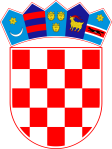 REPUBLIKA  HRVATSKASPLITSKO-DALMATINSKA ŽUPANIJAOSNOVNA ŠKOLA MILNAKLASA: 007-04/24-02/08URBROJ: 2181-319-24-01U Milni, 1.02.2024.P O Z I V Članovima Školskog odbora Osnovne škole MilnaTemeljem ukazane potrebe, predsjednica Školskog odbora saziva 43. sjednicu Školskog odbora koja će se održati u srijedu, 5. veljače 2024. u 12.00 h u prostorijama Škole.Predlaže se sljedeći dnevni red: Usvajanje zapisnika s prethodne sjedniceSporazumni raskid radnog odnosa – Barbara MatićSporazumni raskid radnog odnosa – Ante ŽuvelaRaznoPREDSJEDNICA ŠKOLSKOG ODBORA:                                                                                                          (Kristina Novaković)                                                                                                        _____________________Dostaviti: Kristina NovakovićMate PlazibatDeni RestovićMaria StipanovićAntonela Cecić Vidoš, ravnateljica OŠ MilnaPismohrana